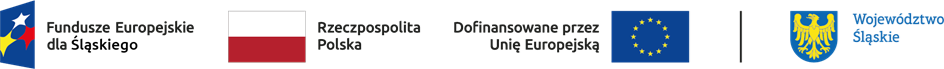 Wykaz zmian dla Regulaminu wyboru projektów dla naboru nr FESL.06.02-IZ.01-020/23 w ramach programu Fundusze Europejskie dla Śląskiego 2021-2027, działanie FESL.06.02 Kształcenie ogólnePunktPrzed zmianąPo zmianieUzasadnienie zmiany6.1 Warunki zawarcia umowy(brak zapisów)Umowa o dofinansowanie powinna zostać podpisana maksymalnie do 6 miesięcy od momentu wybrania projektu do dofinansowania.Doprecyzowanie zapisów dotyczących warunków zawarcia umowy o dofinansowanie. Załącznik nr 5 - Wzór umowy o dofinansowaniu projektu (umowa zwykła)Załącznik nr 6 - Wzór umowy o dofinansowaniu projektu (umowa ryczałtowa)Aktualizacja wzorów umowy o dofinansowanie projektu (umowa zwykła), stanowiącej załącznik nr 5 oraz wzoru umowy o dofinansowaniu projektu (umowa ryczałtowa), stanowiącej załącznik nr 6Aktualizacja wzorów umowy o dofinansowanie projektu (umowa zwykła), stanowiącej załącznik nr 5 oraz wzoru umowy o dofinansowaniu projektu (umowa ryczałtowa), stanowiącej załącznik nr 6Racjonalizacja procesu wyboru projektów – doprecyzowanie zapisów umowy.